ЗАТВЕРДЖУЮфізичного Міністерства1НИим СТЕЦЕНКО2022р.РЕГЛАМЕНТ № 46Всеукраїнського фізкультурно-оздоровчого заходу он-лайн серед учнів«Challenge in Active Park»Київ - 2022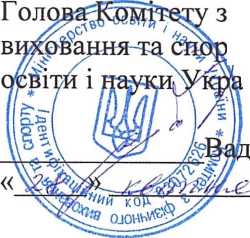 2Цілі та завдання заходуВсеукраїнський фізкультурно-оздоровчий захід он-лайн серед учнів «Challenge in Active Park» (далі - Захід) проводиться з метою:захід спрямований на залучення учнів/учениць до фізичної активності в умовах воєнного часу;підвищення ефективності онлайн уроків фізичної культури в закладах загальної середньої освіти;впровадження інноваційних підходів до проведення уроків з фізичної культури в закладах загальної середньої освіти (далі - ЗЗСО);збільшення фізичної активності, залучення до систематичних занять фізичною культурою та подальшої популяризації здорового способу життя серед учнів/ученицьСтроки і місця проведення заходуЗахід проводиться з 25 травня по 31 червня 2022 року в онлайн форматі у чотири етапи.Он-лайн матеріали Заходу розміщуються в Instagram акаунтах: @рhуsportmedia, @акtyvni_рагку, @uа_асtiveЗ.	Організація та керівництво проведенням заходуЗагальне керівництво проведенням та організацією Заходу здійснює Комітет з фізичного виховання та спорту Міністерства освіти і науки України (далі - КФВС МОН), спортивна федерація (далі - Федерація), Всеукраїнський центр здоров’я населення «Спорт для всіх» (далі – ВЦНЗ «Спорт для всіх»).Відповідальність за безпосередню організацію та проведення Заходу покладається на Федерацію.Захід проводиться з урахуванням постанови Кабінету Міністрів України від 09.12.2020 № 1236 «Про встановлення карантину та запровадження обмежувальних протиепідемічних заходів з метою запобігання поширенню на території України гострої респіраторної хвороби СОУШ-19, спричиненої коронавірусом 8АЯ8-СоУ-2» (зі змінами) та постанови Головного державного санітарного лікаря України від 19 листопада 2020 року № 58 «Про затвердження протиепідемічних заходів під час проведення спортивних змагань на період карантину у зв’язку з поширенням коронавірусної хвороби (СОУШ-19)» (далі - Постанова).Учасники зобов’язані дотримуватися протиепідемічних заходів та вимог Постанов під час проведення Заходу.Федерація повідомляє про проведення Заходу головних санітарних лікарів, тих регіонів в яких він буде проводитися Захід.Учасники заходуДо участі у Заході допускаються учениці та учні, які на день проведення Заходу навчаються у ЗЗСО з 5-го по 11-йлас.зОсобисті змагання.Характер заходуПрограма проведення заходуЗахід складається з двох видів програми:Перший вид програми. «Крок до перемоги» – онлайн захід учнів/учениць з виконання вправ чи комбінації вправ з наступною його відео демонстрацією (далі - відео) в соціальній мережі Instagram.Завдання, правила виконання та безпеки під час виконання вправ визначаються Федерацією. Відео завдання розміщується на Instagram сторінці @ua_active з обов’язковим тегом @physportmedia та хештегами: #sportmoncom #федерації #ua_active. Тривалість відео повинна бути не більше однієї хвилини;Учасники після виконання завдання, викладають своє відео у власному акаунті в Instagram з хештегами: #sportmoncom #федерації #ua_active. Також учасник/учасниця вказують клас в якому навчається, назву закладу загальної середньої освіти. Тривалість відео повинна бути не більше однієї хвилини.Другий вид програми.6.2. «Challenge in Active Park» – онлайн захід учнів/учениць з виконання вправ з наступною його демонстрацією в соціальній мережі Instagram.Учасник змагання, скориставшись сайтомhttps://ap.sportforall.gov.ua, у розділі «Рухові активності», «Офіційні відео» 
у підрозділах: «Гнучкість», «Тонус м’язів», «Координація», «Сила», «Фітнес», «Витривалість», обирає по одній вправі з кожного розділу (загальна кількість шість вправ). Об’єднує вправи в один комплекс, який виконується підряд.Учасник знімає на відео виконання комплексу і викладає його у власному акаунті Instagram окремим постом з відмітками @physportmedia, @aktyvni_parky, @ua_active та хештегами: #sportmoncom #activepark #ua_active. Також учасник/учасниця вказують ім’я, клас в якому навчається, назву закладу загальної середньої освіти. Тривалість відео повинна бути не більше однієї хвилини.Кожен з етапів заходу триває два тижні.Безпека та підготовка місць проведення заходуПідготовка місць проведення Заходу здійснюється відповідно до постанови Кабінету Міністрів України від 18 грудня 1998 року № 2025 «Про порядок підготовки спортивних споруд та інших спеціально відведених місць для проведення масових спортивних та культурно-видовищних заходів», вимоги до безпеки та підготовки місць проведення змагань з видів спорту встановлюються відповідними регламентами.Здійснення підготовки та забезпечення належного технічного стану місць проведення Заходу покладається на їх власників.Відповідальність за дотримання правил безпеки під час проведення Заходу несуть учасники та батьки.4Умови визначення першості та нагородження переможців та призерів Переможці заходу у кожному з видів програми та у кожному з етапів,визначаються журі Федерації.Пости переможців публікуються на @physportmedia та @uа_асtive. Переможці Заходу нагороджуються електронним сертифікатом КФВСМОН.Умови фінансування заходу та матеріального забезпечення учасників Витрати, пов’язані з організацією та проведенням Заходу, здійснюються зарахунок бюджетних коштів, ЗЗСО, позабюджетних, спонсорських коштів та інших джерел, не заборонених законодавством України.Витрати на популяризацію, інформаційний та дизайнерський супровід Заходу у соціальних мережах (СММ) здійснюється за рахунок КФВС МОН, спільно з Федерацією та ВЦЗН «Спорт для всіх».Витрати на дизайнерську розробку сертифікатів та їх розсилку для переможців Заходу здійснюється за рахунок КФВС МОН.Федерація та ВЦЗН «Спорт для всіх» забезпечує роботу журі, програмне забезпечення та обслуговування за потреби.Медичне обслуговування та страхування учасників заходу Відповідальність за медичне забезпечення учасників та їх представників, дотримання вимог безпеки під час проведення Заходу покладається на ФЧЧУ.Медичне забезпечення Заходу здійснюється відповідно до спільного наказу Міністерства молоді та спорту України та Міністерства охорони здоров’я України «Про медичне забезпечення проведення фізкультурно-оздоровчих та спортивних заходів» від 15.07.2020 № 603/1608, зареєстрованого в Міністерстві юстиції України 31 липня 2020 р. за № 731/35014.Учасники повинні мати страховий поліс на час проведення Заходу.Строки та порядок подання заявок на участь у заході Реєстрація на участь у Заході здійснюється автоматично після розміщення відео в окремому пості в мережі Іпstagram з відповідним підписом.До змагань допускаються учасники, які зареєстрували в установленому порядку свою участь.Інші умови, які забезпечують якісне проведення конкретного заходу Допуск учасників до Заходу здійснюється виключно на підставі письмової заяви батьків або опікунів/піклувальників (яка в тому числі підтверджує стан здоров’я учасників достатній для участі у Заході).Текст згоди надсилається одразу після реєстрації. Відповідальність за фізичний стан під час виконання вправ несуть батьки або опікуни/піклувальники учасника.5Не отримання Організатором письмової згоди батьків або опікунів/піклувальників учасника є підставою для відмови участі у Заході.Організатори Заходу не несуть відповідальність за можливе погіршення стану здоров'я учасника, травми та або інші випадки що настали в результаті погіршення стану здоров’я як в період проведення, так і після закінчення Заходу.Для учасників змагань оргкомітетом передбачено проведення консультацій та вебінарів з питань підготовки та участі у Заході. Зареєструватися на участь у вебінарі та консультаціях можна за номером телефону: +38067 756 65 52 або звернутися на електронну пошту bolyak.aa@gmail.com.